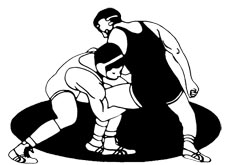 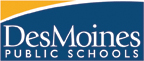 Practice starts: 10/18/21DateTimeSchoolsLocation (Host)November 44:30pmLincoln/Indianola @ UrbandaleUrbandale HS5:30pmEast/Hoover/North @ RooseveltRoosevelt HS (Merrill/Call)November 84:30pmNorth/Ames @ DowlingDowling HSNovember 95:30pmLincoln @ HooverMeredith MS (Meredith)4:30pmEast/Indianola/Norwalk @ SEPSE Polk JH4:30pmRoosevelt/FtD/Valley @ WaukeeWaukee TimberlineNovember 165:30pmRoosevelt/Ankeny/U’dale @ EastEast HS (Hoyt)4:30pmNorth/Valley @ IndianolaIndianola MSNovember 184:30pmLincoln/Waukee/Winterset @ J’tonJohnston MS4:30pmHoover/M’town @ AmesAmes MSNovember 224:30pmHoover/Dowl/U’dale @ IndianolaIndianola MS4:30pmNorth/Ames/Johnston @ DCGOak View MS4:15pmLincoln/Roosevelt @ BondurantBondurant HSNovember 234:15pmEast/Waukee @ NorwalkNorwalk HSNovember 305:30pmNorth/Hoover @ LincolnBrody MS (Brody/Weeks)4:30pmRoosevelt/Dowling @ WaukeeWaukee TimberlineDecember 24:30pmEast/Indianola @ ValleyStilwell JHDecember 75:30pmHoover/North @ LincolnMcCombs MS (McCombs)4:30pmRoosevelt/Urbandale @ DCGOak View MSDecember 95:30pmHoover/M’town/Valley @ EastEast HS (Hiatt)December 134:30pmEast/Indianola @ Ank CentAnkeny Northview MS4:15pmLincoln/Dowl/U’dale @ NorwalkNorwalk HSDecember 144:30pmNorth/Roos @ SaydelSaydel HSDecember 175:30pmCity MeetNorth HS (Harding/Goodrell)